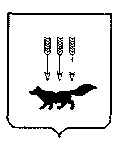 ПОСТАНОВЛЕНИЕАДМИНИСТРАЦИИ городского округа САРАНСКот   «    14   »    января     2019 г.                                                   			№ 15Об утверждении документации по проекту планировки территории, ограниченной ул. Титова, р. Саранка, ул. Николаева, ул. Мичурина,                  ул. Маринина, ул. А. Невского г. Саранска, включая проект межевания и топографическую съемку (ориентировочная площадь 51,0 га)	В соответствии с Федеральным законом от 6 октября 2003 года № 131-ФЗ                 «Об общих принципах организации местного самоуправления в Российской Федерации», статьями 45, 46 Градостроительного кодекса Российской Федерации, постановлением Главы Администрации городского округа Саранск от 1 августа              2006 года № 2178 «О подготовке проектов планировки территорий городского округа Саранск, включая проекты межевания», постановлением Главы городского округа Саранск от 28 сентября 2018 года № 300-ПГ «О вынесении на публичные слушания проекта планировки территории, ограниченной ул. Титова, р. Саранка, ул. Николаева, ул. Мичурина, ул. Маринина, ул. А. Невского г. Саранска, включая проект межевания и топографическую съемку (ориентировочная площадь              51,0 га)», с учетом протокола публичных слушаний документации по разработке документации по планировке территории, включая проект межевания и топографическую съемку, проведенных 22 октября 2018 года, заключения о результатах публичных слушаний, опубликованного в газете «Вечерний Саранск» от 14 ноября 2018 года № 45 (1367), иных прилагаемых документов Администрация городского округа Саранск п о с т а н о в л я е т: 	1. Утвердить документацию по проекту планировки территории, ограниченной ул. Титова, р. Саранка, ул. Николаева, ул. Мичурина, ул. Маринина,                        ул. А. Невского г. Саранска, включая проект межевания и топографическую съемку (ориентировочная площадь 51,0 га), согласно приложению к настоящему постановлению (заказчик – КУ «Градостроительство»).2. Контроль за исполнением настоящего постановления возложить                               на Заместителя Главы городского округа Саранск – Директора Департамента перспективного развития Администрации городского округа Саранск. 3. Настоящее постановление вступает в силу со дня его официального опубликования.Глава городского округа Саранск				                           П. Н. Тултаев				     	Приложение  	к постановлению Администрации 	городского округа Саранск 	от «14» января 2019 г. № 15Состав документации по проекту планировки территории, ограниченной          ул. Титова, р. Саранка, ул. Николаева, ул. Мичурина, ул. Маринина,                    ул. А. Невского г. Саранска, включая проект межевания и топографическую съемку (ориентировочная площадь 51,0 га)    №п/пНаименование документа1.1.Пояснительная записка2.2.Графическая часть2.12.1Проект планировки территории2.1.12.1.1Основная часть проекта планировки территории2.1.22.1.2Чертеж границ элементов планировочной структуры 2.1.22.1.2Чертеж красных линий М 1:10002.1.32.1.3Чертеж планировки территории М 1:10002.22.2Материалы по обоснованию проекта планировки территории2.2.12.2.1Схема использования территории в период подготовки проекта планировки М 1:10002.2.22.2.2Схема вертикальной планировки и инженерной подготовки территории          М 1:10002.2.32.2.3Схемам организации улично-дорожной сети, движения транспорта и пешеходного сообщения М 1:10002.2.42.2.4Схема границ зон с особыми условиями использования территории                М 1:10003.13.1Проект межевания территории3.1.13.1.1Основная часть проекта межевания территории3.1.23.1.2Чертеж межевания территории М 1:10003.2.13.2.1Материалы по обоснованию проекта межевания территории3.2.23.2.2Чертеж границ существующих земельных участков и зон с особыми условиями использования территории М 1:1000 